О создании межведомственной земельнойкомиссии администрации города КанашЧувашской РеспубликиВ соответствии с Федеральным законом от 06.10.2013 № 131-ФЗ «Об общих принципах организации местного самоуправления в Российской Федерации», Земельным кодексом Российской Федерации, ст. 3.3 Федерального закона от 25.10.2001 № 137-ФЗ «О введении в действие Земельного кодекса Российской Федерации», руководствуясь Уставом города Канаш, Администрация города Канаш Чувашской Республики постановляет:1. Создать межведомственную земельную комиссию администрации города Канаш Чувашской Республики. 2. Утвердить прилагаемое Положение о межведомственной земельной комиссии администрации города Канаш Чувашской Республики.3. Контроль за исполнением настоящего постановления возложить на заместителя главы - начальника отдела экономики и имущественных отношений администрации города Канаш Чувашской Республики Белова Н.И.4. Настоящее постановление вступает в силу после его официального опубликования.Глава администрации города                                                                               В.Н. МихайловПриложение №1Утвержден постановлением администрации города Канаш Чувашской Республики                        от _____________г. № ____Положение о межведомственной земельной комиссии администрации города Канаш Чувашской Республики I. Общие положения 1.1. Настоящее Положение определяет цели, задачи, функции и порядок деятельности межведомственной земельной комиссии администрации города Канаш Чувашской Республики (далее – Комиссия) по решению вопросов в рамках полномочий органа местного самоуправления, предусмотренных федеральным законодательством, законодательством Чувашской Республики и нормативными правовыми актами города Канаш Чувашской Республики в сфере земельных правоотношений. 1.2. Комиссия является коллегиальным, постоянно действующим органом, созданным при администрации города Канаш Чувашской Республики с целью эффективного решения вопросов и выработки оптимальных управленческих решений в сфере земельных правоотношений. 1.3. Комиссия в своей деятельности руководствуется Конституцией Российской Федерации, Гражданским кодексом Российской Федерации, Земельным кодексом Российской Федерации, и иными нормативными правовыми актами Российской Федерации и Чувашской Республики, а так же настоящим Положением. II. Задачи и функции Комиссии2.1.Основными задачами Комиссии является: а) обеспечение согласованных действий заинтересованных структурных подразделений администрации города Канаш Чувашской Республики, участвующих в работе Комиссии, при решении вопросов или проведении мероприятий, относящихся к функциям Комиссии; б) предварительное рассмотрение вопросов, относящихся к компетенции Комиссии, и подготовка предложений, носящих рекомендательный характер, с учетом мнения структурных подразделений администрации города Канаш Чувашской Республики, участвующих в работе Комиссии. 2.2. Принципы деятельности Комиссии: а) соблюдение принципов и норм действующего законодательства; б) законность и обоснованность принятых решений; в) публичность, гласность, открытость, единство требований; г) обеспечение охраняемых законом интересов участников земельных правоотношений, недопущение их дискриминации по каким-либо признакам, недопустимости введения ограничений или преимуществ для отдельных заявителей (за исключением случаев, если такие преимущества установлены действующим законодательством Российской Федерации и законами Чувашской Республики); д) соблюдение прав граждан в сфере земельных правоотношений и их реализация в соответствии с действующим законодательством. 2.3. В целях осуществления своих задач Комиссия выполняет следующие функции: а) рассмотрение вопросов и подготовка предложений об обоснованности и целесообразности проведения аукционов по продаже земельных участков или прав на заключение договоров аренды земельных участков; б) определение приоритетных направлений деятельности в сфере использования земель и земельных участков на территории города Канаш Чувашской Республики; в) выработка мер по реализации инвестиционных проектов на территории города Канаш Чувашской Республики; г) доведение до сведения заинтересованных лиц решений, принимаемых Комиссией;д) подготовка рекомендаций главе администрации города Канаш Чувашской Республики по заявлениям граждан и юридических лиц, необходимых для принятия решений в соответствии с действующим законодательством; е) подготовка предложений по выявлению неиспользуемых или используемых ненадлежащим образом земельных участков с целью их вовлечения в хозяйственный оборот;      ж) рассмотрение вопросов по распоряжению земельными участками, принятие решений по которым напрямую не урегулировано действующим законодательством и муниципальными правовыми актами. 2.4. На заседании Комиссии могут быть рассмотрены следующие вопросы в сфере земельных правоотношений: а) утверждение схемы расположения земельного участка на кадастровом плане или кадастровой карте соответствующей территории; б) размещение отдельных видов объектов на землях или земельных участках, находящихся в муниципальной собственности города Канаш Чувашской Республики, а также государственная собственность на которые не разграничена, без предоставления земельных участков и установления сервитутов; в) установление сервитута в отношении земельного участка, находящегося в муниципальной собственности города Канаш Чувашской Республики, а также государственная собственность на который не разграничена; г) предоставление земельных участков, находящихся в муниципальной собственности города Канаш Чувашской Республики, а также государственная собственность на которые не разграничена, в собственность (за плату/бесплатно), аренду, безвозмездное пользование, постоянное (бессрочное) пользование, без проведения торгов. д) отнесение земель или земельных участков в составе таких земель к определенной категории; е) предварительное согласование предоставления земельного участка; ж) заключение соглашения о перераспределении земель и (или) земельных участков, находящихся в муниципальной собственности, а также государственная собственность на которые не разграничена, и земельных участков, находящихся в частной собственности; з) предоставление в собственность бесплатно земельных участков членам садоводческих, огороднических и дачных некоммерческих объединений граждан; и) решение о проведении аукциона по продаже земельных участков, аукциона на право заключения договора аренды земельных участков, находящихся в муниципальной собственности города Канаш Чувашской Республики, а также государственная собственность на которые не разграничена, по заявлению заинтересованного в предоставлении земельного участка гражданина или юридического лица; к) иные вопросы, исходя из полномочий администрации города Канаш Чувашской Республики в сфере земельных правоотношений.III. Порядок формирования Комиссии3.1. Комиссия является коллегиальным органом. 3.2. В состав Комиссии входят: а) муниципальные служащие администрации города Канаш Чувашской Республики  (далее – администрация); б) лица из числа депутатов Собрания депутатов города Канаш;  в) иные организации и учреждения (в случае необходимости). 3.3. Из состава Комиссии назначается председатель Комиссии, заместитель председателя, секретарь Комиссии. 3.4. Состав Комиссии утверждается распоряжением администрации. 3.5. Комиссию возглавляет председатель Комиссии, который: а) руководит деятельностью Комиссии, проводит заседания Комиссии, распределяет обязанности между членами Комиссии, дает им поручения; б) организует работу по подготовке отчета о деятельности Комиссии; в) определяет место, время и утверждает повестку дня заседания Комиссии; г) подписывает от имени Комиссии все документы, связанные с выполнением возложенных на Комиссию задач; д) осуществляет общий контроль за реализацией принятых Комиссией решений и рекомендаций; е) представляет Комиссию по вопросам, относящимся к ее компетенции, 3.6. Заместитель председателя Комиссии исполняет полномочия председателя Комиссии в его отсутствие, участвует в заседаниях Комиссии. 3.7. Секретарь Комиссии: а) извещает лиц, входящих в состав Комиссии, о времени и месте проведения заседаний; б) ведет протоколы заседаний Комиссии и передает их на подпись членам Комиссии, принимавшим участие в заседании Комиссии, и председателю; в) выполняет поручения председателя по другим вопросам, связанным с деятельностью Комиссии, а также осуществляет иные организационные действия. 3.8. Члены комиссии имеют право: а) знакомиться с проектом повестки заседания комиссии, вносить предложения по формированию повестки, давать предложения по ее изменению и дополнению на заседании Комиссии; б) знакомиться с материалами по вопросам, включенным в повестку заседания; в) выступать по вопросам повестки дня заседания Комиссии, задавать вопросы, высказывать мнения; г) в случае несогласия с принятым решением - изложить письменно свое особое мнение, которое подлежит обязательному приобщению к протоколу заседания Комиссии.    3.9. В случае отсутствия секретаря для проведения Комиссии выбирается секретарь из числа присутствующих на заседании членов Комиссии. 3.10. В состав Комиссии должно входить не менее 5 членов Комиссии, включая председателя Комиссии. Члены комиссии не вправе делегировать свои полномочия иным лицам. 3.11. Основной формой работы Комиссии является заседание, которое проводится по мере необходимости и считается правомочным, если на ее заседании присутствует половина ее состава. Решения комиссии принимаются простым большинством голосов членов комиссии, присутствующих на заседании, путем открытого голосования. При равенстве голосов «за» и «против» председатель комиссии (при его отсутствии – заместитель председателя) имеет право решающего голоса. 3.12. Решения Комиссии оформляются протоколами. 3.13. При необходимости к работе Комиссии могут привлекаться специалисты структурных подразделений администрации, представители государственных органов (по согласованию), а также полномочные представители предприятий, учреждений и организаций города Канаш Чувашской Республики.IV. Права и обязанности Комиссии.4.1. Комиссия имеет право: а) проводить анализ представленных документов и материалов, соответствие действующему законодательству, достоверность сведений, содержащихся в этих документах и материалах; б) запрашивать у исполнительных органов государственной власти, организаций, граждан необходимые для осуществления деятельности материалы и информацию; г) заслушивать на своих заседаниях членов Комиссии, а также не входящих в ее состав представителей федеральных органов исполнительной власти и территориальных органов федеральных органов исполнительной власти (по согласованию с указанными органами), органов исполнительной власти Чувашской Республикик, организаций и граждан по вопросам, отнесенным к компетенции Комиссии; д) образовывать при необходимости рабочие группы для оперативной и качественной подготовки документов и решений по отдельным проблемам, связанным с выполнением возложенных на Комиссию задач; е) направлять представленные заявителями документы в компетентные органы с целью проверки использования земельных участков по целевому назначению, соблюдения земельного, градостроительного, лесного, водного и др. законодательств; ж) привлекать независимых экспертов для проведения специализированной экспертизы по вопросам, выносимым на рассмотрение Комиссии з) представлять главе администрации предложения и давать разъяснения по вопросам, относящимся к компетенции Комиссии; 4.2. При наличии возражений и разногласий по обсуждаемому вопросу Комиссия принимает решение по итогам обсуждения. В случае непринятия решения, вопрос может быть вынесен на повторное обсуждение при предоставлении дополнительных документов. 4.3. Комиссия обязана: а) не разглашать сведения, имеющие служебный или конфиденциальный характер;б) информировать заинтересованных физических и юридических лиц о принятых решениях, в случаях и порядке, предусмотренных действующим законодательством; в) оформлять решения Комиссии протоколами.V. Организация работы заседаний Комиссии5.1. Секретарь Комиссии или другой уполномоченный председателем член Комиссии не позднее, чем за 2 дня до дня проведения заседания Комиссии, уведомляет членов Комиссии о дне, времени и месте проведения заседания Комиссии. 5.2. Заседания Комиссии открываются и закрываются председателем (заместителем председателя в отсутствие председателя). 5.3. Комиссия осуществляет свою деятельность в соответствии с повесткой дня заседания Комиссии, утверждаемой председателем Комиссии. 5.4. Заседания Комиссии проводятся по мере необходимости, но не реже одного раза в месяц. 5.5. Материалы, необходимые для рассмотрения вопросов повестки дня заседания Комиссии, готовятся секретарем Комиссии. 5.6. Материалы, необходимые для рассмотрения вопросов повестки дня заседания Комиссии, кроме документов, представляемых заинтересованными лицами, могут включать в себя заключения, ответы на запросы, а также иные документы, полученные от органов власти, органов местного самоуправления, организаций, определенных Комиссией либо рабочими группами, образованными Комиссией. 5.7. Члены Комиссии участвуют в ее заседаниях без права замены. В случае невозможности присутствия члена Комиссии на заседании он имеет право заблаговременно представить свое мнение по рассматриваемым вопросам в письменной форме. В этом случае оно оглашается на заседании Комиссии, учитывается при голосовании и приобщается к протоколу заседания. 5.8. В заседании Комиссии могут участвовать приглашенные в этих целях лица, не входящие в состав Комиссии, в том числе заинтересованные лица и специалисты. 5.9. Решения Комиссии принимаются простым большинством голосов присутствующих на заседании лиц, входящих в состав Комиссии, с учетом всех мнений по рассматриваемым вопросам, выраженных членами Комиссии в письменной форме в случае их отсутствия. 5.10. В случае равенства голосов решающим является голос председательствующего на заседании Комиссии. 5.11. Мнения членов Комиссии, воздержавшихся от голосования, при принятии решения Комиссии не учитываются. VI. Оформление результатов заседаний6.1. Решения, принятые на Комиссии, оформляются Протоколом (подписываемым присутствовавшими на заседании членами Комиссии) и носят рекомендательный характер для принятия решения главой администрации. 6.2. Оформление протокола осуществляет секретарь Комиссии в течение трех рабочих дней с даты заседания Комиссии.6.3. В протоколе заседания Комиссии указываются:а) дата и место заседания; б) повестка дня; в) фамилия, имя, отчество председательствующего на заседании; г) фамилия, имя, отчество членов Комиссии и других лиц, присутствующих на заседании Комиссии; д) результаты голосования по каждому вопросу повестки дня заседания и принятые решения. 6.4. Протокол заседания Комиссии подписывается всеми членами Комиссии, председателем и секретарем Комиссии.6.5. Оформленный протокол заседания секретарь Комиссии направляет главе администрации. 6.6. Протоколы заседаний Комиссии и дела с материалами заседаний Комиссии хранятся в отделе экономики и имущественных отношений администрации города Канаш. VII. Рабочие группы7.1. Для оперативной и качественной подготовки материалов и проектов правовых актов администрации Комиссия может своим решением образовывать рабочие группы. 7.2. Перечень рабочих групп и их руководители утверждаются председателем Комиссии. 7.3. Состав рабочих групп утверждается Комиссией по представлению руководителей рабочих групп. 7.4. В состав рабочих групп включаются представители структурных подразделений администрации города Канаш Чувашской Республики, а также научных, общественных и иных организаций. 7.5. Порядок работы рабочих групп утверждается председателем Комиссии. 7.6. Итоги рассмотрения вопросов, входящих в компетенцию рабочих групп, оформляются протоколами и направляются в Комиссию с проектами соответствующих решений Комиссии. VIII. Ответственность членов Комиссии8.1. Члены Комиссии, признанные виновными в нарушении законодательства Российской Федерации и (или) иных нормативных правовых актов Российской Федерации, настоящего Положения, несут ответственность в соответствии с законодательством Российской Федерации. 8.2. Член Комиссии, допустивший нарушение законодательства Российской Федерации и (или) иных нормативных правовых актов Российской Федерации, Положения о Комиссии, может быть исключен из Комиссии распоряжением администрации. 8.3. Члены Комиссии не вправе распространять сведения, составляющие служебную или коммерческую тайну, ставшие известными им в ходе заседаний КомиссииЧӑваш РеспубликинКАНАШ ХУЛААДМИНИСТРАЦИЙЕЙЫШАНУ_________№______Канаш хули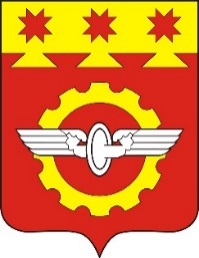 АДМИНИСТРАЦИЯГОРОДА КАНАШ                                                                                                                                     Чувашской РеспубликиПОСТАНОВЛЕНИЕ________ №______    г. Канаш